Muffin Method QuestionsMuffins, pancakes, and some coffeecakes are examples of ___________________________.____________________________ is the elastic like protein substance found in flour.Gluten provides the _____________________ for most baked products.A ______________________  ____________________ is an ingredient which will make the product rise and become light.___________________  ____________________ is usually the gas which leavens a baked product.____________________ and _____________________ are leaveners too._______________________ ______________________ is the leavening agent most commonly used. ______________________ and _____________________ provide flavor in baked productsThe appearance of the batter for muffins should be ____________________.___________________________ the muffin batter will cause   ______________________ in the final product.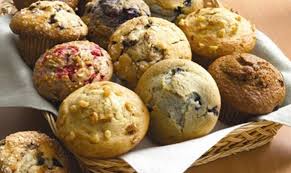 